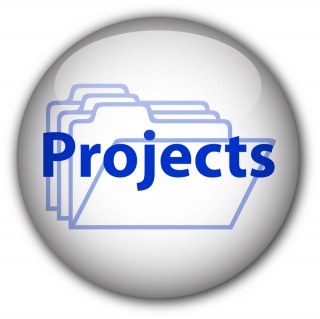 Конкурс мікрогрантів на реалізацію студентських проектів«Ресурсний центр зі сталого місцевого розвитку» при ХДАУ проводить конкурс мікрогрантів на реалізацію студентських проектів, оголошений Національною мережею партнерських університетів «Вищі навчальні заклади та сталий розвиток громад» за підтримки спільного Проекту ЄС/ПРООН «Місцевий розвиток, орієнтований на громаду».На Конкурс подаються проекти студентських ініціатив, які є пошуковими за своїм характером, мають прикладне значення, можуть бути впроваджені у реальне життя, мають значення для місцевої громади і відповідають тематиці та вимогам конкурсу.Студентський проект надсилається на електронну адресу кафедри екології та сталого розвитку stratichuk_n@ksau.kherson.ua з поміткою «На конкурс студентських проектів». Конкурсна комісія відбирає кращі студентські проекти, які відповідають вимогам, та рекомендує їх до участі у Всеукраїнському конкурсі.Останній термін подання проектів – 08 травня 2016 року (включно).Додаткові консультації можна отримати у доцента кафедри екології та сталого розвитку, к.е.н. Стратічук Наталі Володимирівни (навчальний корпус 4, аудиторія 25), електронна пошта stratichuk_n@ksau.kherson.uaПоложення про умови конкурсу мікрогрантів та заявка на участь додаються.Студенти-переможці Всеукраїнського конкурсу отримають фінансування на реалізацію власних ініціатив від проекту ЄС/ПРООН «Місцевий розвиток, орієнтований на громаду».